ЗАКОН САНКТ-ПЕТЕРБУРГАО ДОПОЛНИТЕЛЬНЫХ ГАРАНТИЯХ ПРАВА ГРАЖДАНРОССИЙСКОЙ ФЕДЕРАЦИИ НА ОБРАЩЕНИЕ В ОРГАНЫ ГОСУДАРСТВЕННОЙВЛАСТИ САНКТ-ПЕТЕРБУРГА И ОРГАНЫ МЕСТНОГО САМОУПРАВЛЕНИЯВНУТРИГОРОДСКИХ МУНИЦИПАЛЬНЫХ ОБРАЗОВАНИЙ ГОРОДАФЕДЕРАЛЬНОГО ЗНАЧЕНИЯ САНКТ-ПЕТЕРБУРГАПринят Законодательным Собранием Санкт-Петербурга28 марта 2018 годаСтатья 1. Сфера действия настоящего Закона Санкт-ПетербургаНастоящий Закон Санкт-Петербурга устанавливает гарантии права граждан Российской Федерации (далее - граждане) на обращение в органы государственной власти Санкт-Петербурга, за исключением мировых судей Санкт-Петербурга, и органы местного самоуправления внутригородских муниципальных образований города федерального значения Санкт-Петербурга, дополняющие гарантии, установленные Федеральным законом "О порядке рассмотрения обращений граждан Российской Федерации" (далее - Федеральный закон).(в ред. Законов Санкт-Петербурга от 23.09.2022 N 458-78, от 21.12.2022 N 766-122)Статья 2. Основные понятия и термины, используемые в настоящем Законе Санкт-ПетербургаОсновные понятия и термины, используемые в настоящем Законе Санкт-Петербурга, применяются в значениях, определенных Федеральным законом.Статья 3. Гарантии права граждан на получение информации о месте и времени проведения личного приемаИнформация о месте и времени проведения личного приема граждан руководителями органов государственной власти Санкт-Петербурга, органов местного самоуправления внутригородских муниципальных образований города федерального значения Санкт-Петербурга и уполномоченными на это лицами (далее также - личный прием) доводится до сведения граждан через средства массовой информации или путем размещения на официальных сайтах органов государственной власти Санкт-Петербурга, органов местного самоуправления внутригородских муниципальных образований города федерального значения Санкт-Петербурга в информационно-телекоммуникационной сети "Интернет", а также размещается на информационных стендах в помещениях (зданиях), занимаемых указанными органами.(в ред. Закона Санкт-Петербурга от 21.12.2022 N 766-122)В местах проведения личного приема для сведения граждан размещаются тексты Федерального закона, настоящего Закона Санкт-Петербурга, информация о праве отдельных категорий граждан на личный прием в первоочередном порядке.Статья 4. Право граждан на личный прием в первоочередном порядке1. Право на личный прием в первоочередном порядке имеют следующие категории граждан:1) Герои Советского Союза, Герои Российской Федерации, полные кавалеры ордена Славы, Герои Социалистического Труда, Герои Труда Российской Федерации, полные кавалеры ордена Трудовой Славы;2) инвалиды Великой Отечественной войны, ветераны Великой Отечественной войны, бывшие несовершеннолетние узники концлагерей, гетто и других мест принудительного содержания, созданных фашистами и их союзниками в период Второй мировой войны;3) инвалиды I и II групп инвалидности, их законные представители (один из родителей, усыновителей, опекун или попечитель) по вопросам, касающимся интересов инвалидов, представителями которых они являются;4) члены многодетных семей;5) беременные женщины;6) граждане, пришедшие на личный прием с ребенком (детьми) в возрасте до трех лет включительно;7) лица, удостоенные почетного звания "Почетный гражданин Санкт-Петербурга";8) дети-сироты и дети, оставшиеся без попечения родителей, лица из числа детей-сирот и детей, оставшихся без попечения родителей, а также лица, потерявшие в период обучения обоих родителей или единственного родителя;(в ред. Закона Санкт-Петербурга от 10.04.2023 N 191-39)9) граждане, подвергшиеся воздействию радиации вследствие катастрофы на Чернобыльской АЭС;10) граждане, достигшие возраста 70 лет.(пп. 10 введен Законом Санкт-Петербурга от 25.10.2019 N 507-111)В случае если право на личный прием в первоочередном порядке в соответствии с настоящим пунктом одновременно имеют два и более гражданина, прием указанных граждан проводится в порядке их явки на личный прием.(абзац введен Законом Санкт-Петербурга от 19.12.2018 N 749-160)2. Для реализации права на личный прием в первоочередном порядке граждане, указанные в пункте 1 настоящей статьи, предъявляют должностным лицам, ответственным за организацию личного приема, документ, подтверждающий право на личный прием в первоочередном порядке, а представители, указанные в подпункте 3 пункта 1 настоящей статьи, - также документ, подтверждающий полномочия представителя.3. Органы местного самоуправления внутригородских муниципальных образований города федерального значения Санкт-Петербурга вправе устанавливать дополнительные категории граждан, которые имеют право на личный прием в первоочередном порядке при проведении личного приема граждан руководителями органов местного самоуправления внутригородских муниципальных образований города федерального значения Санкт-Петербурга и уполномоченными на это лицами.(в ред. Закона Санкт-Петербурга от 21.12.2022 N 766-122)Статья 5. Региональный день приема граждан1. Региональный день приема граждан, приуроченный к Дню города - Дню основания Санкт-Петербурга, ежегодно проводится руководителями органов государственной власти Санкт-Петербурга, органов местного самоуправления внутригородских муниципальных образований города федерального значения Санкт-Петербурга и уполномоченными на это лицами в третий понедельник мая.(в ред. Закона Санкт-Петербурга от 21.12.2022 N 766-122)2. Порядок проведения регионального дня приема граждан Председателем Законодательного Собрания Санкт-Петербурга и(или) уполномоченными им на это лицами устанавливается Законодательным Собранием Санкт-Петербурга.Порядок проведения регионального дня приема граждан руководителями исполнительных органов государственной власти Санкт-Петербурга и(или) уполномоченными ими на это лицами устанавливается Правительством Санкт-Петербурга.Порядок проведения регионального дня приема граждан руководителями органов местного самоуправления внутригородских муниципальных образований города федерального значения Санкт-Петербурга и(или) уполномоченными ими на это лицами устанавливается муниципальными правовыми актами в соответствии с уставами соответствующих внутригородских муниципальных образований города федерального значения Санкт-Петербурга.(в ред. Закона Санкт-Петербурга от 21.12.2022 N 766-122)Статья 5-1. Рассмотрение обращений родителей (лиц, их заменяющих) по вопросам организации отдыха и оздоровления детей(введена Законом Санкт-Петербурга от 18.07.2018 N 438-92)Обращения родителей (лиц, их заменяющих) по вопросам организации отдыха и оздоровления детей, направляемые в органы государственной власти Санкт-Петербурга в письменной форме или в форме электронных документов, рассматриваются в течение 20 дней со дня их регистрации.Статья 6. Вступление в силу настоящего Закона Санкт-ПетербургаНастоящий Закон Санкт-Петербурга вступает в силу через 10 дней после дня его официального опубликования.Губернатор Санкт-ПетербургаГ.С.ПолтавченкоСанкт-Петербург11 апреля 2018 годаN 177-38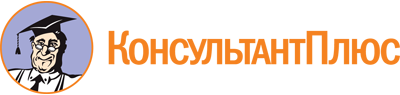 Закон Санкт-Петербурга от 11.04.2018 N 177-38
(ред. от 10.04.2023)
"О дополнительных гарантиях права граждан Российской Федерации на обращение в органы государственной власти Санкт-Петербурга и органы местного самоуправления внутригородских муниципальных образований города федерального значения Санкт-Петербурга"
(принят ЗС СПб 28.03.2018)Документ предоставлен КонсультантПлюс

www.consultant.ru

Дата сохранения: 17.06.2023
 11 апреля 2018 годаN 177-38Список изменяющих документов(в ред. Законов Санкт-Петербурга от 18.07.2018 N 438-92,от 19.12.2018 N 749-160, от 25.10.2019 N 507-111, от 23.09.2022 N 458-78,от 21.12.2022 N 766-122, от 10.04.2023 N 191-39)